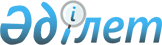 О проведении приписки граждан Атырауской области 1992 года рождения
к призывным участкам в 2009 годуРешение акима Атырауской области от 25 ноября 2008 года N 46. 
Зарегистрировано Департаментом юстиции Атырауской области 30 декабря 2008 года за N 2538.

      Руководствуясь статьей 29 

 Закона 

 Республики Казахстан от 23 января 2001 года N 148 "О местном государственном управлении в Республике Казахстан", 

 Законами 

 Республики Казахстан от 7 января 2005 года N 29 "Об обороне и Вооруженных Силах Республики Казахстан", от 8 июля 2005 года N 

 74 

 "О воинской обязанности и воинской службе" и     

 постановлением 

Правительства Республики Казахстан от 5 мая 2006 года N 371 "Об утверждении Правил о порядке ведения воинского учета военнообязанных и призывников в Республике Казахстан" 



РЕШИЛ:







      1. Рекомендовать Департаменту по делам обороны Атырауской области (далее - Департамент по делам обороны) (по согласованию) в течение января-марта месяцев 2009 года организовать и провести приписку к призывным участкам города Атырау и районов области граждан Атырауской области 1992 года рождения, а также старших возрастов, не прошедших приписку ранее. 






      2.  Акимам города Атырау и районов:




      1) для проведения приписки граждан к призывным участкам создать




комиссии по приписке; 




      2) обеспечить выполнение мероприятий по проведению приписки граждан к призывным участкам, согласно планов Объединенного управления по делам обороны города Атырау (далее - Объединенное управление по делам обороны) и районных отделов по делам обороны Атырауской области (далее - районные отделы по делам обороны);




      3) обеспечить по заявкам Департамента, Объединенного управления и районных отделов по делам обороны помещением, медицинским и хозяйственным имуществом, оборудованием для приписных участков, необходимым количеством медицинских и технических работников, а также  автомобильным транспортом и средствами связи.




      Расходы, связанные с выполнением мероприятий по проведению приписки граждан к призывным участкам, осуществить за счет средств местного бюджета; 




      4) итоги приписки граждан 1992 года рождения к призывным участкам рассмотреть на заседаниях акиматов города Атырау и районов до 7 апреля 2009 года.  






      3. Рекомендовать Департаменту внутренних дел Атырауской области (по согласованию) в период приписки организовать обеспечение правопорядка на призывных участках, розыск и доставку лиц в Объединенное управление и районные отделы по делам обороны, не явившихся на призывные участки в установленные сроки.






      4. Управлению здравоохранения Атырауской области:




      1) взять на контроль комплектование медицинских комиссий по приписке города Атырау и районов опытными врачами из местных лечебных учреждений, имеющих соответствующую подготовку и опыт работы по вопросам военно-врачебной экспертизы;




      2) по необходимости направить врачей-специалистов областных лечебных учреждений в районы согласно заявкам районных отделов по делам обороны;




      3) организовать проведение лечебно-оздоровительной работы с больными гражданами, выявленными в ходе приписки, выделить необходимое количество мест в лечебных учреждениях, а также провести работу по учету больных призывников и проведению с ними оздоровительных мероприятий в подростковых кабинетах лечебных учреждений.






      5. Контроль за выполнением настоящего решения возложить на  Кемалова С.Н. - заместителя акима области.






      6. Настоящее решение вводится в действие по истечении десяти календарных дней со дня первого официального опубликования.




      




Аким области                Б.Рыскалиев



					© 2012. РГП на ПХВ «Институт законодательства и правовой информации Республики Казахстан» Министерства юстиции Республики Казахстан
				